Bring the “LIVING HISTORY FARMS” to your classroom!					All of our elementary schools have “Connecting Kids and Culture” funds available to provide learning experiences to students in music, the arts, and humanities. Let Living History Farms come to you! LHF is proud to offer the following outreach programs this year, which involve a mixture of Power Point presentation, artifacts, and hands-on activities, built around a central theme. This is available to ALL elementary schools! We encourage you to schedule this experience!Curriculum Alignment													In order for students to benefit the most, you can connect the LHF’s presentation to your social studies curriculum.Grade 5: Unit 2 “Our Early History: Native Americans and Slavery” (October 21 to November 24)Ioway Indian CultureWhat was life like for the Ioway on a daily basis around the year 1700? Find out as you learn how the Ioway prepared and preserved their food, built their homes, made their clothing, and traded with the French. Learn words from their language as you sing songs and experience their story telling traditions. At the end of the program, enjoy a buffalo jerky snack.Grade 4: Unit 4 “Exploring Geography and History” (January 25-Spring Break)Pioneer Life on the Prairie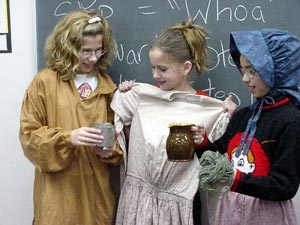 How did the pioneers get to Iowa, and what brought them here? What did they need to do to set up their home and farms? What was daily life like for the pioneer family who settled in Iowa? Learn the answers to these and many more questions as you participate in hands-on activities like learning to drive a team of oxen and plotting out your farm. Of course it was not all work and no play; learn some typical games played by children on the prairie as well.Logistics														Fees: $40 per 1-hour program + $0.56 / mile round trip$40 per 1-hour program, plus round trip mileage for one interpreter. The programs are designed for one classroom at a time. We will be using Connecting Kids and Culture grant monies to pay for this experience!The school’s instructional coach (or grade level team) needs to fill out a Living History Farms “OUTREACH BILLING STATEMENT” provided by the Living History Farms interpreter on the day(s) of your programming. Living History Farms will bill our district grant manager downtown. You don’t have to worry about a thing! How to Register? Reservations for the 2015-2016 school year will be available by mid-August 2015. Reserve your classroom’s spot well in advance to make sure your students can participate. Simply click on the blue hyperlinks below to schedule the visit for your grade level team’s classes. Grade 5: Reserve the Ioway Indian Culture Program >Grade 4: Reserve the Pioneer Life on the Prairie Program >If you have any questions, contact Amber Graeber, K-12 Social Studies Coordinator